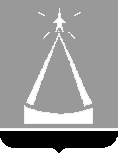 ГЛАВА  ГОРОДСКОГО  ОКРУГА  ЛЫТКАРИНО  МОСКОВСКОЙ  ОБЛАСТИПОСТАНОВЛЕНИЕ__29.12.2023_  №  __829-п____г.о. ЛыткариноОб утверждении нового состава Координационного совета 
по делам инвалидов при Администрации городского округа ЛыткариноВ связи с произошедшими кадровыми изменениями и с учётом письма Министерства социального развития Московской области Окружного управления социального развития № 3 от 12.12.2023 № 20.26Исх-9899/01, постановляю:1. Утвердить новый состав Координационного совета по делам инвалидов при Администрации городского округа Лыткарино, созданного постановлением Главы города Лыткарино от 05.03.2013 № 132-п «О Координационном совете по делам инвалидов при Администрации города Лыткарино».2. Признать утратившим силу пункт 1 постановления главы городского округа Лыткарино от 30.11.2023 № 725-п.3. Контроль за исполнением настоящего постановления возложить 
на заместителя главы Администрации городского округа Лыткарино 
Е.В. Забойкина.К.А. КравцовСоставКоординационного совета по делам инвалидов 
при Администрации городского округа Лыткарино